

SPISAK SUDSKIH TUMAČA ZA GRAD GORNJI MILANOVAC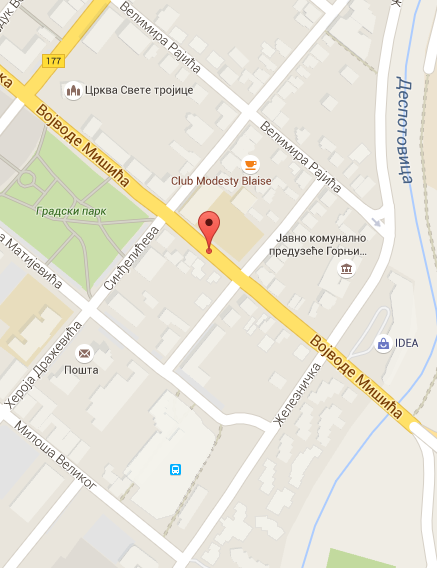 Sudski tumač za engleski jezik Gornji Milanovac
Sudski tumač za hebrejski jezik Gornji Milanovac
Sudski tumač za nemački jezik Gornji Milanovac
Sudski tumač za persijski jezik Gornji Milanovac
Sudski tumač za francuski jezik Gornji Milanovac
Sudski tumač za hrvatski jezik Gornji Milanovac
Sudski tumač za italijanski jezik Gornji Milanovac
Sudski tumač za japanski jezik Gornji Milanovac
Sudski tumač za ruski jezik Gornji Milanovac
Sudski tumač za latinski jezik Gornji Milanovac
Sudski tumač za norveški jezik Gornji Milanovac
Sudski tumač za mađarski jezik Gornji Milanovac
Sudski tumač za švedski jezik Gornji Milanovac
Sudski tumač za makedonski jezik Gornji Milanovac
Sudski tumač za španski jezik Gornji Milanovac
Sudski tumač za pakistanski jezik Gornji Milanovac
Sudski tumač za kineski jezik Gornji Milanovac
Sudski tumač za znakovni jezik Gornji MilanovacSudski tumač za bosanski jezik Gornji Milanovac
Sudski tumač za poljski jezik Gornji Milanovac
Sudski tumač za arapski jezik Gornji Milanovac
Sudski tumač za portugalski jezik Gornji Milanovac
Sudski tumač za albanski jezik Gornji Milanovac
Sudski tumač za romski jezik Gornji Milanovac
Sudski tumač za belgijski jezik Gornji Milanovac
Sudski tumač za rumunski jezik Gornji Milanovac
Sudski tumač za bugarski jezik Gornji Milanovac
Sudski tumač za slovački jezik Gornji Milanovac
Sudski tumač za češki jezik Gornji Milanovac
Sudski tumač za slovenački jezik Gornji Milanovac
Sudski tumač za danski jezik Gornji Milanovac
Sudski tumač za turski jezik Gornji Milanovac
Sudski tumač za finski jezik Gornji Milanovac
Sudski tumač za ukrajinski jezik Gornji Milanovac
Sudski tumač za grčki jezik Gornji Milanovac
Sudski tumač za holandski jezik Gornji Milanovac
Sudski tumač za korejski jezik Gornji Milanovac
Sudski tumač za estonski jezik Gornji MilanovacLokacijaul. Vojvode Mišića bb, 32300 Gornji MilanovacInternetakademijaoxford.comTelefon069/4 – 5555 - 84Radno vreme8:00 AM – 4:00 PM
9:00 AM – 2:00 PM (Subotom)